V3 – Darstellung von MethanMaterialien: 	Reagenzglas, Mörser mit Pistill, Spatel, Bunsenbrenner, gebogene Pasteurpipette in durchbohrtem Stopfen, StativmaterialChemikalien:	Natriumacetat, Natriumhydroxid, CalciumoxidDurchführung:	Von jedem Ausgangsstoff werden 0,5 g abgewogen und zu feinem Pulver zermörsert. Alle drei Chemikalien werden vermischt und in das Reagenzglas gegeben, das fast waagerecht mit dem Stativ befestigt wird. Der Stopfen mit der gebogenen Pipette wird angebracht und das Gemisch langsam erhitzt. Nach 30 Sekunden wird das entstehende Gas auf Entflammbarkeit am Pipettenende geprüft.Beobachtung:	An der Pipettenspitze kann ein Gas entzündet werden, das nicht sehr lange von allein weiterbrennt, sondern erlischt.(a)								   (b)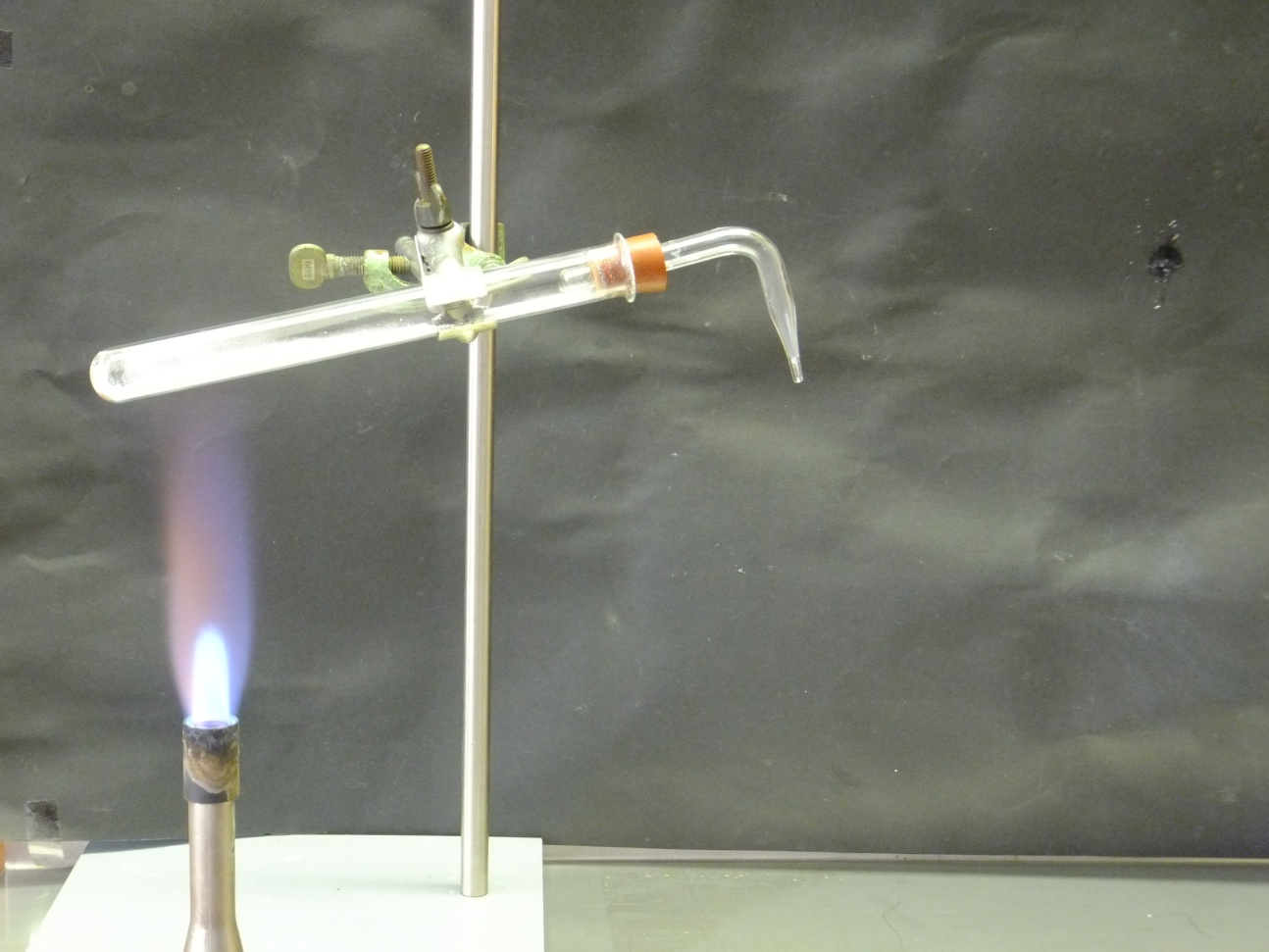 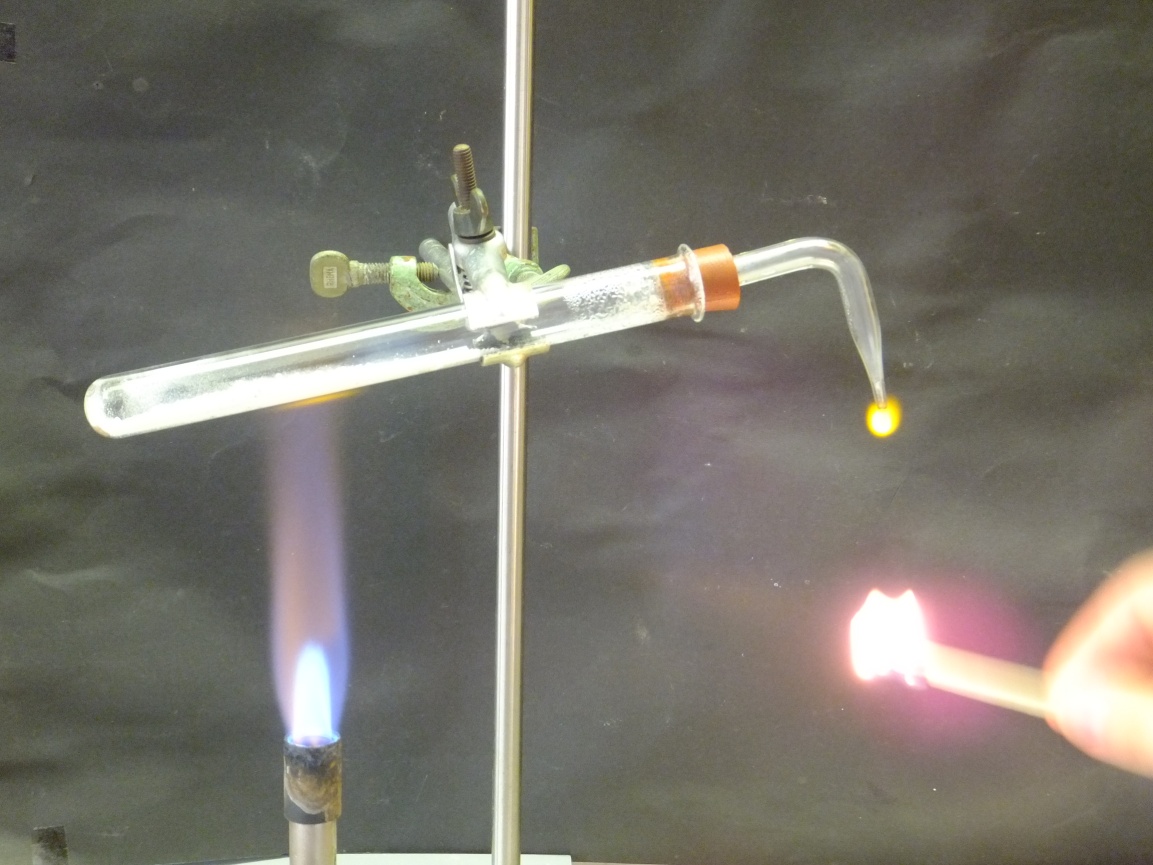 Abb 3: Darstellung (a) und Entzündung (b) von MethanDeutung:	Das entzündete Gas beweist, dass durch das Erhitzen von Natriumacetat mit Natriumhydroxid Methan entsteht:		CH3COONa(s) + NaOH(s)		Na2CO3(s) + CH4(g)Das hinzugefügte Calciumoxid dient dem hygroskopischen Natriumacetat und dem Natriumhydroxid zur Trocknung.Entsorgung:	Der weiße Rückstand wird mit Wasser aufgenommen und im Säure-Base-Abfall entsorgt.Literatur:	K. Hohmann: http://www.chids.de/dachs/praktikumsprotokolle/PP0083 Darstellung_von_Methan.pdf (zuletzt besucht: 04.08.2013)GefahrenstoffeGefahrenstoffeGefahrenstoffeGefahrenstoffeGefahrenstoffeGefahrenstoffeGefahrenstoffeGefahrenstoffeGefahrenstoffeNatriumacetatNatriumacetatNatriumacetatH: -H: -H: -P: -P: -P: -NatriumhydroxidNatriumhydroxidNatriumhydroxidH: 314, 290H: 314, 290H: 314, 290P: 280, 301+330+331, 305+351+338P: 280, 301+330+331, 305+351+338P: 280, 301+330+331, 305+351+338CalciumoxidCalciumoxidCalciumoxidH: 315, 318, 335H: 315, 318, 335H: 315, 318, 335P: 260, 280, 305+351+338P: 260, 280, 305+351+338P: 260, 280, 305+351+338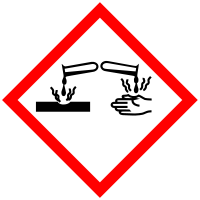 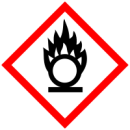 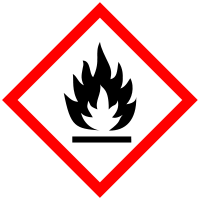 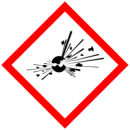 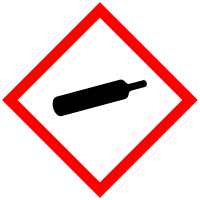 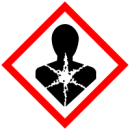 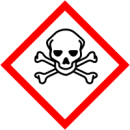 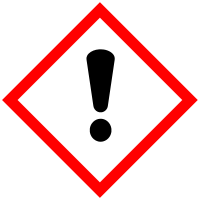 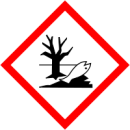 